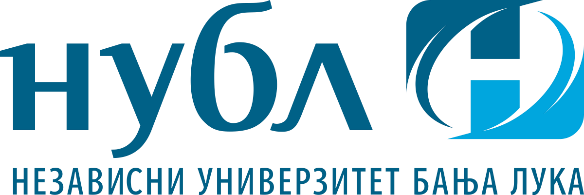 НЕЗАВИСНИ УНИВЕРЗИТЕТ БАЊА ЛУКА ПЕДАГОШКИ ФАКУЛТЕТ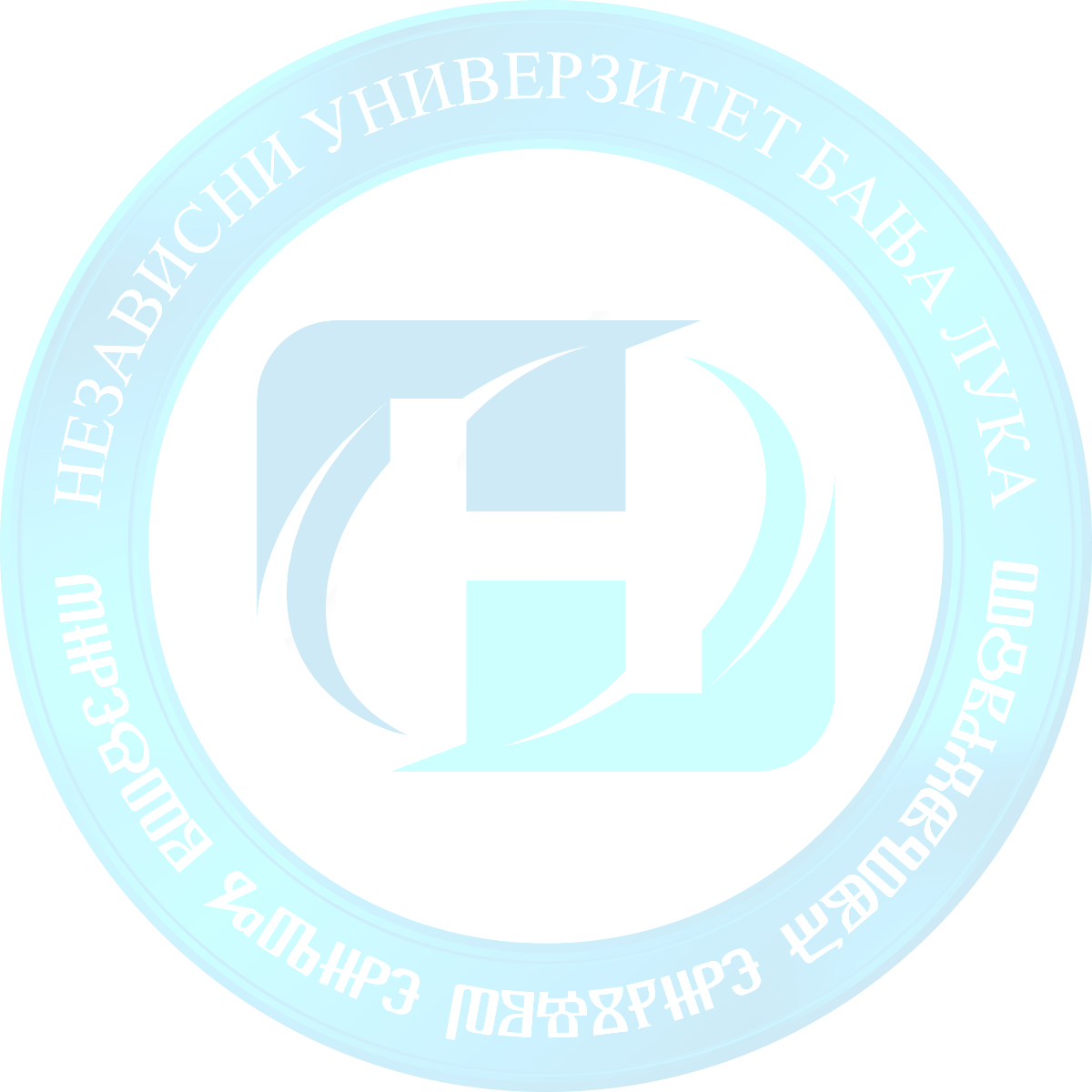 СТУДИЈСКИ ПРОГРАМ: РАЗРЕДНА НАСТАВА (2.ЦИКЛУС)Н А С Т А В Н И	П Л А Нод академске 2008/2009Студијски програм Разредна настава реализоваће се у I и II циклусу студија. Други циклус студија траје једну годину и вреднује се са 60 ECTS бодова. Студенти који заврше I и II циклус студија вреднују се са 300 ECTS бодоваПрограм је конципиран да јасно указује на своје мјесто и улогу у васпитно образовном систему Републике Српске и Босне и Херцеговине. Сврха, циљеви, исходи, учења, знања и вјештине, који се његовом имплементацијом стичу, прецизно су исказани и усклађени су са кључним циљевима и задацима дефинисаним у Стратегији развоја Независног универзитета.У оквиру студијског програма усвајају се потребна знања и вјештине, неопходне за стицање излазног профила мастер разредне наставе (300 ECTS бопдова). Структура програма је креирана тако да даје одговарајућу заступљеност кључних група предмета: општеобразовни, научно – стручни и стручно – апликативни. Настава на овом студијском програму ће се изводити примјеном савремених наставно–научних метода, са циљем да студенти овладају различитим способностима и вјештинама, антиципирајући различитост индивидуалних особина и стилова учења, и да под приближно истим условима усвајају нова знања и вјештине.I СВРХА СТУДИЈСКОГ ПРОГРАМАСврха студијског програма је стицање професионалних компентенција мастера разредне наставе у планирању, извођењу и вредновању разредне наставе и ваннаставних активности од I до V разреда деветогодишње школе. Припремљеност студената за анализирање предности и недостатака савременог васпитно-образовног рада ради развијања пројекција иновирања и унапређења наставних и ваннаставих активности у разредној настави. Студенти II циклуса би били оспособљени за наставак студија на III циклусу, што је такође сврха овог студијског програма.Школа и васпитно образовни процес су одувијек посматрани у актуелном друштвеном контексту, и усмјерени ка задовољавању очекивања која се пред њих постављају. Школа је на најистакнутијем мјесту, како са аспекта одговорности за развој сваког дјетета, тако и сa аспекта одговорности према будућности друштва за којега  припрема члана. II ЦИЉЕВИ СТУДИЈСКОГ ПРОГРАМАОснови циљ студијског програма је да оспособи студента за рад са дјецом млађег школског узраста. Један од основних циљева студијског програма је да оспособи студенте за рад у оквиру државних институција на свим нивоима. Студенти ће по завршетку студија другог циклуса стећи знање потребно за рад са дјецом у основношколском узрасту. Специфичност учења одређује се у оквиру програма рада сваког наставног предмета. Циљ реализације студијског програма можемо раздвојити у двије категорије, које заједно дају квалитет високог образовања на Независном универзитету Бања Лука. Квалитет студијског програма остварује се спојем стручних и општих образовних компоненти.Циљ стручног усавршавања је:Пренос знања из општеобразовних дисциплина,Оспособљавање студената за рад са дјецом основношколског узраста,Оспособљавање студената за рад са дјецом, коју ће мотивисати за даљи образовни рад и дати свој допринос у креирању њихове личности.Циљ општеобразовних компоненти студијског програма је:Стицање комуникацијских вјештина,Разумијевање научног метода,Етичко размишљање и развој система вриједности као колективне обавезе,Развој свијести о значају међуљудских односа уз уважавање и разумијевање различитости. III КОМПЕТЕНЦИЈЕ СТУДЕНАТАВизија овог студијског програма је унапређење садашње позиције Факултета за друштвене науке и Независног универзитета Бања Лука у оквиру академских универзитетских студија, те изградња знања и компетенције у области основношколског образовања. Студенти ће по завршетку студија другог циклуса стећи знање потребно за рад са дјецом у основношколском узрасту. Ширина познавања рада са дјецом даје образовање високог квалитета. Специфичност учења одређује се у оквиру програма рада сваког наставног предмета. Студијски програм за разредну наставу је компатибилан са другим програмима истих или сличних програма са других универзитета у региону. Из садржаја наставних предмета видљиво је да се уважавају сва релевантна научна достигнућа домаћих и страних аутора. Програм сврсисходно прати савремене трендове у образовању, који се профилишу од стране ресорног министарства, уз пуно прагматично уважавање захтјева Болоњске декларације, са циљем достизања модерног, квалитетног, ефикасног, ефективног и, на крају, флексибилног образовног процеса.Реализацијом овог програма студенти би стекли општа и посебна знања и вјештине. Циљ је да се оспособе студенти за посебне области рада са дјецом у основношколском узрасту и да се спреме за упис на докторске студије. Од општих знања  и вјештина студенти би овладали комуникацијским вјештинама, стекли би широку лепезу знања из свих кључних области потребних за ефикасан рад са дјецом у основношколском раду. Специфичност учења одређује се у оквиру програма рада сваког наставног предмета. Реализацијом овог студијског програма студенти ће стећи знања и вјештине: вјештине иновативних активности, способности за креативни индивидуални и групни рад, презентационе мултимедијалне вјештине.СТУДИЈСКИ ПРОГРАМ РАЗРЕДНА НАСТАВА – ДРУГИ ЦИКЛУСгодина – I семестаргодина – IV семестар* Избор предмета је везан за методику из које се изабере завршни мастер радШифра предметаПредметПредметИзборностИзборностПредавањаПредавањаВјежбеВјежбеЕЦТСЕЦТСЕЦТСМРН-01Развој и евалуација курикулумаРазвој и евалуација курикулумаОО3322666МРН-02Академско писањеАкадемско писањеОО2222666МРН-03Менаџмент школских установаМенаџмент школских установаОО2222777МРН-04Образовна технологијаОбразовна технологијаОО2222777МРН-05Страни језикСтрани језикОО2222444УКУПНО11111010303030I година – II семестарI година – II семестарI година – II семестарI година – II семестарI година – II семестарI година – II семестарI година – II семестарI година – II семестарI година – II семестарI година – II семестарШифра предметаПредметПредметИзборностИзборностПредавањаПредавањаВјежбеВјежбеЕЦТСЕЦТСЕЦТСМРН-06Савремено дидактичко-методички токови у разредној наставиСавремено дидактичко-методички токови у разредној наставиОО2222999МРН-07Методика наставе ликовне културеМетодика наставе ликовне културеОО2222444МРН-08Методика наставе физичког васпитањаМетодика наставе физичког васпитањаОО2222444МРН-09Методика наставе музичке културеМетодика наставе музичке културеОО2222444МРН-10Методичка праксаМетодичка праксаОО3333999УКУПНО11111111303030II година – III семестарII година – III семестарII година – III семестарII година – III семестарII година – III семестарII година – III семестарII година – III семестарII година – III семестарII година – III семестарII година – III семестарШифра предметаПредметИзборностИзборностПредавањаПредавањаВјежбеВјежбеЕЦТСЕЦТСЕЦТСМРН-11Методика наставе српског(матерњег) језика и књижевностиОО3311666МРН-12Методика наставе математикеОО3311666МРН-13Методика наставе природе и друштваОО3311666МРН-14Методичка праксаОО4444121212УКУПНО131377303030Шифра предметаПредметИзборностПредавањаВјежбеЕЦТСМРН-15Изборни предмет 1*И225МРН-16Изборни предмет 2*И225МРН-17Завршни мастер радО4420УКУПНО8830